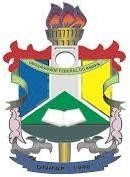 UNIVERSIDADE FEDERAL DO AMAPÁ PRÓ-REITORIA DE ENSINO DE GRADUAÇÃOCAMPUS MAZAGÃOEDITAL N.º 002/2021- CAMPMZG/UNIFAP DE 30 DE SETEMBRO DE 2021ANEXO III- PLANO DE AULAUniversidade Federal do Amapá – Campus Mazagão, Av. Intendente Alfredo Pinto, S/N, Bairro União, Mazagão, AP, CEP: 68940-0001. IDENTIFICAÇÃO:Instituição: UNIVERSIDADE FEDERAL DO AMAPÁ – CAMPUS MAZAGÃOCurso: LICENCIATURA EM EDUCAÇÃO DO CAMPO: CIÊNCIAS AGRÁRIAS E BIOLOGIACandidato (a):Professor(a):Disciplina:Tema sorteado:2. OBJETIVOSGeral: Específicos:3. METODOLOGIA DE ENSINO4. CONTEÚDO PROGRAMÁTICO5. BIBLIOGRAFIA